ECOLOGY & ENVIRONMENTAL CONSERVATIONPROGRAM OF STUDY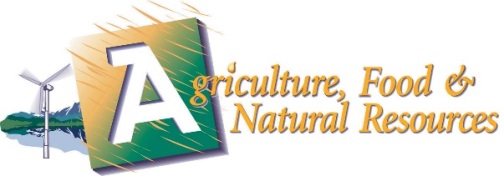 AGRICULTURE, FOOD & NATURAL RESOURCES09704Principles of Agriculture, Food & Natural Resources, 1 creditPrinciples of Agriculture, Food & Natural Resources, 1 creditPrinciples of Agriculture, Food & Natural Resources, 1 creditPrinciples of Agriculture, Food & Natural Resources, 1 creditPrinciples of Agriculture, Food & Natural Resources, 1 creditGPA Level: RegularGPA Level: RegularGrades 9-12Grades 9-12Service ID: 13000200Service ID: 13000200Service ID: 13000200Required Prerequisite:Required Prerequisite:NoneNoneNoneEndorsement/Career Cluster:Endorsement/Career Cluster:Business & Industry/ Ag, Food, & Nat ResourcesBusiness & Industry/ Ag, Food, & Nat ResourcesBusiness & Industry/ Ag, Food, & Nat ResourcesBusiness & Industry/ Ag, Food, & Nat ResourcesBusiness & Industry/ Ag, Food, & Nat ResourcesThis is an introductory course designed to provide an overview of global agriculture.  The course topics include leadership, career development, communications, livestock, plant and soil science and food science.  This is an introductory course designed to provide an overview of global agriculture.  The course topics include leadership, career development, communications, livestock, plant and soil science and food science.  This is an introductory course designed to provide an overview of global agriculture.  The course topics include leadership, career development, communications, livestock, plant and soil science and food science.  This is an introductory course designed to provide an overview of global agriculture.  The course topics include leadership, career development, communications, livestock, plant and soil science and food science.  This is an introductory course designed to provide an overview of global agriculture.  The course topics include leadership, career development, communications, livestock, plant and soil science and food science.  This is an introductory course designed to provide an overview of global agriculture.  The course topics include leadership, career development, communications, livestock, plant and soil science and food science.  This is an introductory course designed to provide an overview of global agriculture.  The course topics include leadership, career development, communications, livestock, plant and soil science and food science.  This is an introductory course designed to provide an overview of global agriculture.  The course topics include leadership, career development, communications, livestock, plant and soil science and food science.  0971009710Landscape Design & Turf Grass Management, 1 credit, 2 periods (SCC – Fall)Landscape Design & Turf Grass Management, 1 credit, 2 periods (SCC – Fall)Landscape Design & Turf Grass Management, 1 credit, 2 periods (SCC – Fall)GPA Level: RegularGPA Level: RegularGPA Level: RegularGrades 10-12Grades 10-12Service ID: 13001900Service ID: 13001900Service ID: 13001900Recommended Prerequisite:  Recommended Prerequisite:  Principles of AFNR or Floral Design Principles of AFNR or Floral Design Principles of AFNR or Floral Design Principles of AFNR or Floral Design Required Prerequisite:Required Prerequisite:Course ApplicationCourse ApplicationCourse ApplicationCourse ApplicationAdvanced Technical Credit*:Advanced Technical Credit*:Statewide: HALT 1322/1422 or HALT 1324/1424Statewide: HALT 1322/1422 or HALT 1324/1424Statewide: HALT 1322/1422 or HALT 1324/1424Statewide: HALT 1322/1422 or HALT 1324/1424Endorsement/Career Cluster:Endorsement/Career Cluster:Business & Industry/ Ag, Food, & Nat ResourcesBusiness & Industry/ Ag, Food, & Nat ResourcesBusiness & Industry/ Ag, Food, & Nat ResourcesBusiness & Industry/ Ag, Food, & Nat ResourcesThis is a 2 period, 1 semester course designed to develop skills in the design, construction and maintenance of planted areas. Both softscape and hardscape designs are explored for the beautification of home grounds & commercial property. *See definition of advanced technical credit in the introduction to the CTE section of the course description guide.This is a 2 period, 1 semester course designed to develop skills in the design, construction and maintenance of planted areas. Both softscape and hardscape designs are explored for the beautification of home grounds & commercial property. *See definition of advanced technical credit in the introduction to the CTE section of the course description guide.This is a 2 period, 1 semester course designed to develop skills in the design, construction and maintenance of planted areas. Both softscape and hardscape designs are explored for the beautification of home grounds & commercial property. *See definition of advanced technical credit in the introduction to the CTE section of the course description guide.This is a 2 period, 1 semester course designed to develop skills in the design, construction and maintenance of planted areas. Both softscape and hardscape designs are explored for the beautification of home grounds & commercial property. *See definition of advanced technical credit in the introduction to the CTE section of the course description guide.This is a 2 period, 1 semester course designed to develop skills in the design, construction and maintenance of planted areas. Both softscape and hardscape designs are explored for the beautification of home grounds & commercial property. *See definition of advanced technical credit in the introduction to the CTE section of the course description guide.This is a 2 period, 1 semester course designed to develop skills in the design, construction and maintenance of planted areas. Both softscape and hardscape designs are explored for the beautification of home grounds & commercial property. *See definition of advanced technical credit in the introduction to the CTE section of the course description guide.This is a 2 period, 1 semester course designed to develop skills in the design, construction and maintenance of planted areas. Both softscape and hardscape designs are explored for the beautification of home grounds & commercial property. *See definition of advanced technical credit in the introduction to the CTE section of the course description guide.This is a 2 period, 1 semester course designed to develop skills in the design, construction and maintenance of planted areas. Both softscape and hardscape designs are explored for the beautification of home grounds & commercial property. *See definition of advanced technical credit in the introduction to the CTE section of the course description guide.